Приложение 1.4Занятие по теме: «Культурные и дикорастущие деверья моего края».Цель: формирование бережного отношения к природе.Задачи:- формирование экологической культуры, чувства ответственности;- воспитание сознательного отношения к природе, умение вести себя в ней в соответствии с общепринятыми нормами;- развитие познавательных компетенций детей;- Формирование у детей представления о деревьях.- Расширить и закрепить знания детей о пользе деревьев в жизни человека;- Воспитывать любовь к природе, желание оберегать охранять и приумножать.Формы работы: викторина «Отгадай название растения»; кроссворд на отгадывание профессии человека, который следит за дикорастущими деревьями; викторина на проверку экологических знаний; формулировка правил поведения в лесу.1. Викторина «Отгадай название растения».1. Самое сладкое дерево наших лесов (дуб, липа, ель).2. Дерево - символ нашей Родины (береза).3. Из какого дерева делают спички (береза, ольха, осина).4. У каких деревьев осенью листья красные (клен, береза, рябина).5. Лейкие почки,Зелёные листочки,С белой коройСтоит под горой (берёза).6. Её всегда в лесу найдёшь-Пойдём гулять и встретим.Стоит колючая, как ёж,Зимою в платье летнем (ель).7. У меня длинней иголки, чем у ёлки.Очень прямо я росту в высоту.Если я не на опушке,Ветки только на макушке (сосна).8.Что за дерево стоит –Ветра нет, а лист дрожит (осина).9. Листик на ладонь похож,Осенью красив, пригож….Каждый в дерево влюблён,Потому что это… (клён).10.Что за дерево такоеУгощает снегирей?Снег стоит, трещат морозыНу а ягоды вкусней (рябина).11. Я из крошки- бочки вылез,Корешки пустил и вырос,Стал высок я и могуч,Не боюсь ни гроз, не туч.Я кормлю свиней и белок-Ничего что плод мой мелок (дуб).2.Кроссворд.(Детям предлагаются вопросы, по которым они отгадывают название деревьев. Отгадав кроссворд, узнают зашифрованное слово, кто же следит за порядком в лесу, т.е за дикими растущими деревьями).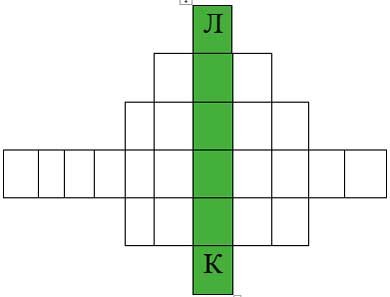 После того как дети отгадают педагог читает.Чтобы сосны, липы елиНе болели, зеленели,Чтобы новые лесаПоднимались в небеса,Их под звон и гомон птичийОхраняет друг – лесничий.Но не только лесник должен следить за порядком, но и все мы.3. Викторина на проверку экологических знаний.Что можно определить по кольцам в стволе дерева? (Возраст.)Одежда дерева. (Кора.)Национальное дерево нашей страны. (Лиственница)Дерево, которое никто не пугает, а оно дрожит. (Осина.)Дерево, из которого делают пианино и скрипки. (Ель.)Дерево, из которого делают спички. (Сосна и осина)Дерево медонос — это ... (Липа.)Дерево, которое первым желтеет. (Береза)Его листья похожи на детские ладошки. (Клен.)Щеточкой растут короткие иголочки. (У елки.)Дерево которое первым цветёт. (Ольха.)Какие деревья дают сладкий сок. (Берёза и клён.)Листья какого дерева не меняют цвет и опадают осенью зелёными. (Ольхи.)Из какого дерева делают лыжи (Берёза.)Почему заяц зимой грызёт кору осины? (В ней содержится 10% жира.)Почему сосну сажают для укрепления песков, а ель нет.Какие деревья занимают первые места в списке деревьев энергодатели. (Дуб, сосна.)3. Вспоминание правил, которые нужно выполнять. (Дети называют, что не следует делать в лесу.)1. Нельзя разводить огонь в лесу. Почему? Что может случиться с лесом?2. Нельзя разорять гнезда птиц. Почему? Много ли времени уходит у птиц на строительство гнезда и уход за яйцами? Расстроится ли птица, если вернется домой, а там нет ее детишек?3. Нельзя разорять муравейники. Посмотрите, какие муравьи маленькие. Представьте себе, как они видят вас. Вы для них – великаны! И не смотря на то, что муравьи такие крохотные, они постоянно работают. Вот такой величины может достигать их дом – муравейник. Муравьев считают санитарами леса. Почему?4. Не обижай насекомых и животных. Почему нельзя обижать насекомых и муравьев? Почему их нельзя брать с собой? Можно ли забирать даже очень симпатичных жителей из их дома?5. Нельзя шуметь в лесу. Почему? Как воспринимают музыку животные?6. Не оставляй мусор. Почему его нельзя оставлять? Что случится, если все будут мусорить в лесу? Как отнесутся к этому звери?7. Нельзя ломать деревья, кусты, рвать траву, цветы и ягодные кусты с корнем. Почему? Вырастут ли они заново?8. Нельзя ломать ядовитые грибы. Почему? как используют их звери?